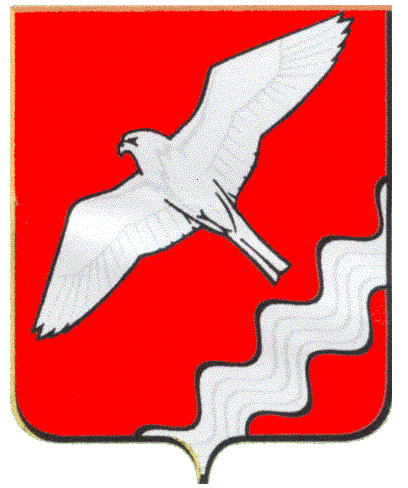 АДМИНИСТРАЦИЯ МУНИЦИПАЛЬНОГО ОБРАЗОВАНИЯКРАСНОУФИМСКИЙ ОКРУГПОСТАНОВЛЕНИЕот  10.03.2020 года    №  132г. КрасноуфимскОб утверждении Плана мероприятий («дорожная карта») по достижению целевых показателей национального проекта «Культура» в МО Красноуфимский округ              В целях реализации Указа Президента Российской Федерации от 7 мая 2018 года N 204 "О национальных целях и стратегических задачах развития Российской Федерации на период до 2024 года", Протокола заседания президиума Совета при Президенте Российской Федерации по стратегическому развитию и национальным проектам от 24.12.2018 N 16, Указа Губернатора Свердловской области от 24.08.2018 N 396-УГ "О реализации Указа Президента Российской Федерации от 7 мая 2018 года N 204 "О национальных целях и стратегических задачах развития Российской Федерации на период до 2024 года", Протоколов заседаний Совета при Губернаторе Свердловской области по приоритетным стратегическим проектам Свердловской области от 17.12.2018 N 18 и от 11.09.2019 N 23 и Протокола заседания Правительства Свердловской области от 08.10.2019 N 28, в соответствии с Распоряжением Министерства культуры Российской Федерации от 19.04.2019 N Р-655 "Об утверждении статистической методологии расчета показателей национального проекта "Культура", федеральных проектов "Культурная среда", "Творческие люди", "Цифровая культура", руководствуясь статьями 26, 31 Устава Муниципального образования Красноуфимский округП О С Т А Н О В Л Я Ю:		1. Утвердить План мероприятий («дорожную карту») по достижению целевых показателей национального проекта «Культура» в МО Красноуфимский округ  (прилагается).   Отделу культуры и туризма Администрации МО Красноуфимский округ (Н.Л. Шаньгин) совместно с Муниципальным бюджетным учреждением культуры «Центр по культуре народному творчеству и библиотечному обслуживанию» (А.П. Крылосов) принять участие в реализации «дорожной карты» по достижению целевых показателей национального проекта «Культура» в МО Красноуфимский округ.3. Администрации МО Красноуфимский округ заключить соглашение с Министерством культуры Свердловской области о взаимодействии по достижению целевых показателей и реализации мероприятий национального проекта «Культура» в Свердловской области.          4. Настоящее постановление разместить на официальном сайте Муниципального образования Красноуфимский округ.           5. Контроль за исполнением настоящего постановления возложить на заместителя главы Администрации МО Красноуфимский округ по социальным вопросам Р.В.  Родионова.Глава Муниципального образования                                                                                                          Красноуфимский округ                                                                            О.В. РяписовПриложение к  постановлению Администрации МО Красноуфимский округ «Об утверждении Плана мероприятий («дорожная карта») по достижению целевых показателей национального проекта «Культура» в МО Красноуфимский округ от 10.03.2019 № 132ПЛАН МЕРОПРИЯТИЙ («ДОРОЖНАЯ КАРТА»)по достижению целевых показателей национального проекта «Культура» в МО Красноуфимский округГлава 1. Общие положенияНастоящий план мероприятий («дорожная карта») по достижению  целевых показателей национального проекта «Культура» в МО Красноуфимский округ (далее - «дорожная карта в МО Красноуфимский округ») разработан в целях поэтапного достижения целевых показателей региональных проектов в сфере культуры в рамках национального проекта «Культура»: «Обеспечение качественно нового уровня развития инфраструктуры культуры («Культурная среда»), «Создание условий для реализации творческого потенциала нации» («Творческие люди»), «Цифровизация услуг и формирование информационного пространства в сфере культуры» («Цифровая культура»).Цель «дорожная карта» в МО Красноуфимский округ - обеспечить достижение на территории МО Красноуфимский округ целей национального проекта «Культура»:-  увеличение числа посещений организаций культуры;-  увеличение числа обращений к цифровым ресурсам в сфере культуры;- показатели и результаты муниципального компонента регионального проекта «Обеспечение качественно нового уровня развития инфраструктуры культуры («Культурная среда») (Свердловская область)»;- показатели и результаты муниципального компонента регионального проекта «Создание условий для реализации творческого потенциала нации («Творческие люди») (Свердловская область)»;- показатели и результаты муниципального компонента регионального проекта «Цифровизация услуг и формирование информационного пространства в сфере культуры («Цифровая культура») (Свердловская область)».Глава 2.Показатели и результаты муниципального компонентарегиональной составляющей национального проекта «Культура» в МУНИЦИПАЛЬНОМ ОБРАЗОВАНИИ КРАСНОУФИМСКИЙ ОКРУГ1. Увеличение числа посещений организаций культурыТаблица 12. Увеличение числа обращений к цифровым ресурсам в сфере культурыТаблица 23. Показатели и результаты муниципального компонента регионального проекта «Обеспечение качественно нового уровня развития инфраструктуры культуры («Культурная среда») (Свердловская область)»Таблица 34. Показатели и результаты муниципального компонента регионального проекта «Создание условий для реализации творческого потенциала нации («Творческие люди») (Свердловская область)» Таблица 45. Показатели и результаты муниципального компонента регионального проекта «Цифровизация услуг и формирование информационного пространства в сфере культуры («Цифровая культура») (Свердловская область)»Таблица 5Номер строкиМероприятиеРезультатСрок исполненияОтветственной исполнитель 123451.Участие в семинарах, совещаниях, других мероприятиях, направленных на информационное и организационно- методическое сопровождение исполнения «дорожной карты в МО Красноуфимский округ» Участие в семинарах, совещаниях2019-2024 годыОтдел культуры и туризма Администрации МО Красноуфимский округ2.Заключение соглашения с Министерством культуры Свердловской области о взаимодействии по достижению целевых показателей и реализации мероприятий национального проекта «Культура» в Свердловской областисоглашение2019-2024 годыАдминистрация МО Красноуфимский округ3Утверждение, корректировка планов мероприятий «дорожная карта в МО Красноуфимский округ» в целях реализации «дорожной карты Свердловской области»План мероприятий2019-2024 годы, по мере необходимостиАдминистрация МО Красноуфимский округ4.Участие в конкурсных отборах, направленных на создание(реконструкцию) учреждений культуры в сельской местности, предоставление грантов коллективам самодеятельного художественного творчестваРезультаты конкурсных отборов2019-2024 годы, по мере необходимостиОтдел культуры и туризма Администрации МО Красноуфимский округ, МБУК «ЦКНТ и БО»5.Сбор отчетной информации в целях осуществления мониторинга достижений целевых показателей «дорожной карты в МО Красноуфимский округ»Отчеты учреждений культуры2019-2024 годы,ежеквартальноМБУК «ЦКНТ и БО»6.Информационное сопровождение реализации мероприятий национального проекта «Культура» в МО Красноуфимский округМатериалы, размещенные в средствах массовой информации2019-2024 годыМБУК «ЦКНТ и БО»Номер строкиНаименование показателяБазовое значение 2017 годИсточник данныхПлановое значениеПлановое значениеПлановое значениеПлановое значениеПлановое значениеПлановое значениеНомер строкиНаименование показателяБазовое значение 2017 годИсточник данных2019год2020год2021год2022год2023год2024год123456789101.Количество посещений общедоступных (публичных) библиотек, тыс. человек161,13форма федерального статистического наблюдения 
№ 6-НК «Сведения об общедоступной (публичной) библиотеке»162,74164,35165,96172,41177,24185,302.Прирост посещений общедоступных (публичных) библиотек, процентов100,0101,0102,0103,0107,0110,0115,03.Количество посещений культурно-массовых мероприятий клубов и домов культуры, тыс. человек41,189форма федерального статистического наблюдения № 7-НК «Сведения об организации культурно-досугового типа» 42,4243,2544,0745,7246,5447,374.Прирост посещений культурно-массовых мероприятий клубов и домов культуры, процентов100,0103,0105,0107,0111,0113,0115,05.Количество участников клубных формирований, тыс. человек3,37форма федерального статистического наблюдения № 7-НК «Сведения об организации культурно-досугового типа»3,403,443,473,473,503,546.Прирост участников клубных формирований, процентов100,0101,0102,0103,0103,0104,0105,0Номер строкиНаименование показателяПериод реализацииПериод реализацииПериод реализацииПериод реализацииПериод реализацииПериод реализацииНомер строкиНаименование показателя2019 год2020 год2021 год2022 год2023 год2024 год1.Количество обращений к порталу «культура-урала.рф», единиц80115160240305400Номер строкиНаименование результата/показателяПериод реализацииПериод реализацииПериод реализацииПериод реализацииПериод реализацииПериод реализацииНомер строкиНаименование результата/показателя2019 год 2020 год2021 год2022 год2023 год2024 год1.Реновация муниципальных учреждений отрасли культуры, единиц02.Обеспечение детских школ искусств необходимыми инструментами, оборудованием и материалами, единиц03.Создание (реконструкция) и капитальный ремонт культурно-досуговых учреждений в сельской местности, единиц014.Создание модельных муниципальных библиотек, единиц05.Оснащение оборудованием кинозалов, единиц06.Оснащение оборудованием с подготовленным субтитрированием и тифлокомментированием, единиц0Номер строкиНаименование результата/показателяПериод реализацииПериод реализацииПериод реализацииПериод реализацииПериод реализацииПериод реализацииНомер строкиНаименование результата/показателя2019 год2020 год2021 год2022 год2023 год2024 год1.Повышение квалификации творческих и управленческих кадров в сфере культуры на базе центров непрерывного образования и повышения квалификации творческих и управленческих кадров в сфере культуры, человек0011112.Количество добровольцев, вовлеченных в сферу культуры, человек010152025303.Предоставление грантов коллективам самодеятельного художественного творчества, постоянно действующим на территории Свердловской области, единиц 0Номер строкиНаименование результата/показателяПериод реализацииПериод реализацииПериод реализацииПериод реализацииПериод реализацииПериод реализацииНомер строкиНаименование результата/показателя2019 год2020 год2021 год2022 год2023 год2024 год1.Создание виртуальных концертных залов, единиц02.Создание мультимедиагидов по экспозициям и выставочным проектам, единиц0